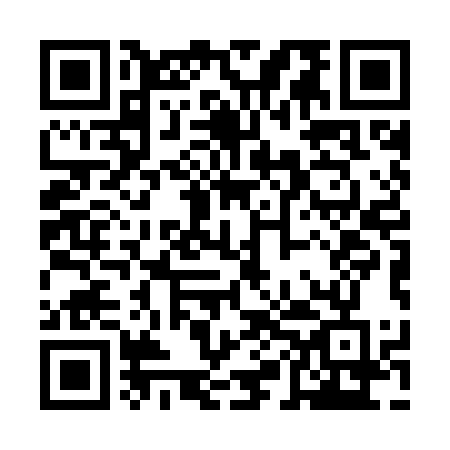 Prayer times for Hilldale Corner, New Brunswick, CanadaMon 1 Jul 2024 - Wed 31 Jul 2024High Latitude Method: Angle Based RulePrayer Calculation Method: Islamic Society of North AmericaAsar Calculation Method: HanafiPrayer times provided by https://www.salahtimes.comDateDayFajrSunriseDhuhrAsrMaghribIsha1Mon3:375:401:347:009:2911:322Tue3:385:411:357:009:2811:313Wed3:385:411:357:009:2811:314Thu3:385:421:357:009:2811:315Fri3:395:431:357:009:2711:316Sat3:395:431:357:009:2711:317Sun3:415:441:357:009:2611:308Mon3:425:451:367:009:2611:289Tue3:445:461:366:599:2511:2710Wed3:455:471:366:599:2511:2611Thu3:475:481:366:599:2411:2512Fri3:485:481:366:589:2311:2313Sat3:505:491:366:589:2311:2214Sun3:515:501:366:589:2211:2015Mon3:535:511:366:579:2111:1916Tue3:555:521:376:579:2011:1717Wed3:575:531:376:579:1911:1618Thu3:585:541:376:569:1911:1419Fri4:005:551:376:569:1811:1220Sat4:025:571:376:559:1711:1121Sun4:045:581:376:549:1611:0922Mon4:065:591:376:549:1411:0723Tue4:086:001:376:539:1311:0524Wed4:096:011:376:539:1211:0325Thu4:116:021:376:529:1111:0226Fri4:136:031:376:519:1011:0027Sat4:156:051:376:519:0910:5828Sun4:176:061:376:509:0710:5629Mon4:196:071:376:499:0610:5430Tue4:216:081:376:489:0510:5231Wed4:236:091:376:479:0310:50